Об установлении земельного налогав Ейскоукрепленском сельском поселенииЩербиновского районаВ соответствии с Федеральным законом от 6 октября 2003 года № 131-ФЗ «Об общих принципах организации местного самоуправления в Российской Федерации», Налоговым кодексом Российской Федерации и Уставом Ейскоукрепленского сельского поселения Щербиновского района Совет Ейскоукрепленского сельского поселения Щербиновского района решил:1. Установить на территории Ейскоукрепленского сельского поселения Щербиновского района земельный налог, определить порядок и сроки уплаты налога в отношении налогоплательщиков- организаций, установить налоговые льготы, основания и порядок их применения.2. Налоговые ставки установить в следующих размерах:1) 0,3 процента от кадастровой стоимости земельных участков в отношении земель:отнесенных к землям сельскохозяйственного назначения или к землям в составе зон сельскохозяйственного использования в населенных пунктах и используемых для сельскохозяйственного производства;занятых объектами инженерной инфраструктуры жилищно-коммунального комплекса (за исключением доли в праве на земельный участок, приходящейся на объект, не относящийся к объектам инженерной инфраструктуры жилищно-коммунального комплекса) ограниченных в обороте в соответствии с законодательством Российской Федерации, предоставленных для обеспечения обороны, безопасности и таможенных нужд;предназначенных для размещения домов малоэтажной жилой застройки, в том числе индивидуальной жилой застройки и частично используемых для целей, связанных с осуществлением предпринимательской деятельности;занятых жилищным фондом (за исключением доли в праве на земельный участок, приходящейся на объект, не относящийся к жилищному фонду) или приобретенных (предоставленных) для жилищного строительства;приобретенных (предоставленных) для ведения личного подсобного хозяйства, садоводства, огородничества или животноводства, а также дачного хозяйства; 2) 1 процент от кадастровой стоимости земельных участков в отношении земель предназначенных для размещения гаражей и автостоянок;3) 1,5 процента от кадастровой стоимости земельных участков - в отношении прочих земельных участков.3. Отчетными периодами для налогоплательщиков - организаций признаются первый квартал, второй квартал и третий квартал календарного года.4. Налог и авансовые платежи по налогу подлежат уплате в следующие сроки:1) налогоплательщики - физические лица уплачивают налог в срок, установленный Налоговым кодексом Российской Федерации;2) налогоплательщики - организации уплачивают налог не позднее 1 марта года, следующего за истекшим налоговым периодом. Авансовые платежи по налогу подлежат уплате налогоплательщиками –организациями в срок не позднее последнего числа месяца, следующего за истекшим отчетным периодом.5. Освободить от уплаты земельного налога:1) ветеранов и инвалидов Великой Отечественной войны;2) органы местного самоуправления Ейскоукрепленского сельского поселения Щербиновского района, в отношении земельных участков, предоставленных для непосредственного исполнения возложенных на них функций;3) муниципальные учреждения Ейскоукрепленского сельского поселения Щербиновского района, в отношении земельных участков, предоставленных для непосредственного исполнения возложенных на эти учреждения функций.6. Предоставить налоговую льготу по уплате земельного налога в размере 50 процентов от суммы начисленного налога в отношении одного из земельных участков по выбору из числа, занятых жилищным фондом или приобретенных (предоставленных) для жилищного строительства, для личного подсобного хозяйства членам многодетных семей.7. Документы, подтверждающие право на уменьшение налоговой базы в соответствии с главой 31 Налогового кодекса Российской Федерации и подтверждающие право (утрату права) на применение льгот по налогу, представляются налогоплательщиками - организациями - один раз в год вместе с налоговой декларацией в налоговый орган по местонахождению земельного участка.В случае возникновения (утраты) у налогоплательщика в течение налогового (отчетного) периода права на налоговую льготу либо права на уменьшение налоговой базы налогоплательщик обязан в течение 30 календарных дней после возникновения (утраты) указанных прав уведомить об этом налоговый орган по местонахождению земельного участка.8. Установить, что для граждан, имеющих в собственности земельные участки, являющиеся объектом налогообложения на территории Ейскоукрепленского сельского поселения Щербиновского района, льготы, установленные в соответствии со статьей 395 Налогового кодекса Российской Федерации, действуют в полном объеме.9. Признать утратившими силу решения Совета Ейскоукрепленского сельского поселения Щербиновского района:от 27 ноября 2013 года № 1 «Об установлении земельного налога в Ейскоукрепленском сельском поселении Щербиновского района»;от 20 ноября 2014 года № 2 «О внесении изменений в решение Совета Ейскоукрепленского сельского поселения Щербиновского района от 27 ноября 2013 года № 1 «Об установлении земельного налога в Ейскоукрепленском сельском поселении Щербиновского района»;от 12 марта 2015 года № 3 «О внесении изменений в решение Совета Ейскоукрепленского сельского поселения Щербиновского района от 27 ноября 2013 года № 1 «Об установлении земельного налога в Ейскоукрепленском сельском поселении Щербиновского района»;от 3 августа 2015 года № 2 «О внесении изменений в решение Совета Ейскоукрепленского сельского поселения Щербиновского района от 27 ноября 2013 года № 1 «Об установлении земельного налога в Ейскоукрепленском сельском поселении Щербиновского района».10.Разместить настоящее решение в информационно-телекоммуникационной сети «Интернет» на официальном сайте администрации Ейскоукрепленского сельского поселения Щербиновского района.11.Официально опубликовать настоящее решение в периодическом печатном издании «Информационный бюллетень администрации Ейскоукрепленского сельского поселения Щербиновского района».12. Положения пункта 4.2. настоящего решения применяются до 1 января 2021 года.13. Контроль за выполнением настоящего решения возложить на главу Ейскоукрепленского сельского поселения Щербиновского района                 А.А. Колосова.14. Настоящее решение вступает в силу с 1 января 2020 года, но не ранее чем по истечении одного месяца со дня официального опубликования.ГлаваЕйскоукрепленского сельского поселения Щербиновского района                                                                          А.А. Колосов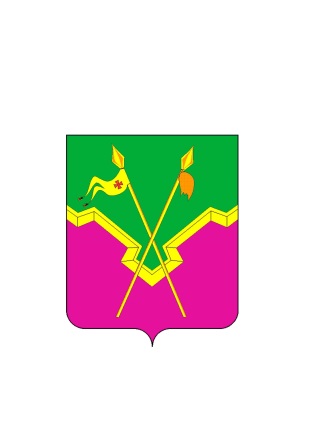 СОВЕТ ЕЙСКОУКРЕПЛЕНСКОГО СЕЛЬСКОГО ПОСЕЛЕНИЯ ЩЕРБИНОВСКОГО РАЙОНА ЧЕТВЕРТОГО СОЗЫВАЧЕТВЕРТАЯ СЕССИЯРЕШЕНИЕСОВЕТ ЕЙСКОУКРЕПЛЕНСКОГО СЕЛЬСКОГО ПОСЕЛЕНИЯ ЩЕРБИНОВСКОГО РАЙОНА ЧЕТВЕРТОГО СОЗЫВАЧЕТВЕРТАЯ СЕССИЯРЕШЕНИЕот 25.11.2019№ 3село Ейское Укреплениесело Ейское Укрепление